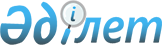 О признании утратившим силу Байзакского районного маслихата от 27 января 2009 года № 15-5 "О корректировке базовых ставок земельного налога по Байзакскому району"Решение Байзакского районного маслихата Жамбылской области от 16 марта 2018 года № 26-8. Зарегистрировано Департаментом юстиции Жамбылской области 3 апреля 2018 года № 3775
      Примечание РЦПИ.

      В тексте документа сохранена пунктуация и орфография оригинала.
      В соответствии со статьей 7 Закона Республики Казахстан от 23 января 2001 года "О местном государственном управлении и самоуправлении в Республике Казахстан" и статьей 27 Закона Республики Казахстан от 6 апреля 2016 года № 480 "О правовых актах", Байзакский районный маслихат РЕШИЛ:
      1. Признать утратившим силу решение Байзакского районного маслихата от 27 января 2009 года № 15-5 "О корректировке базовых ставок земельного налога по Байзакскому району" (зарегистрировано в Реестре государственной регистрации нормативных правовых актов за № 89, опубликовано в районной газете "Ауыл жаналығы - Сельская новь" от 6 марта 2009 года).
      2. Контроль за исполнением настоящего решения возложить на постоянную комиссию Байзакского районного маслихата по вопросам территориального экономического развития, финансов, бюджета, административного территориальной структуре, защиты прав человека и рассмотрение проектов договоров закупов участков земли.
      3. Настоящее решение вступает в силу со дня государственной регистрации в органах юстиции и вводится в действие по истечении десяти календарных дней после дня его первого официального опубликования.
					© 2012. РГП на ПХВ «Институт законодательства и правовой информации Республики Казахстан» Министерства юстиции Республики Казахстан
				
      Председатель сессии районного маслихата 

Р. Сапарбеков

      Секретарь районного маслихата 

Н. Тлепов
